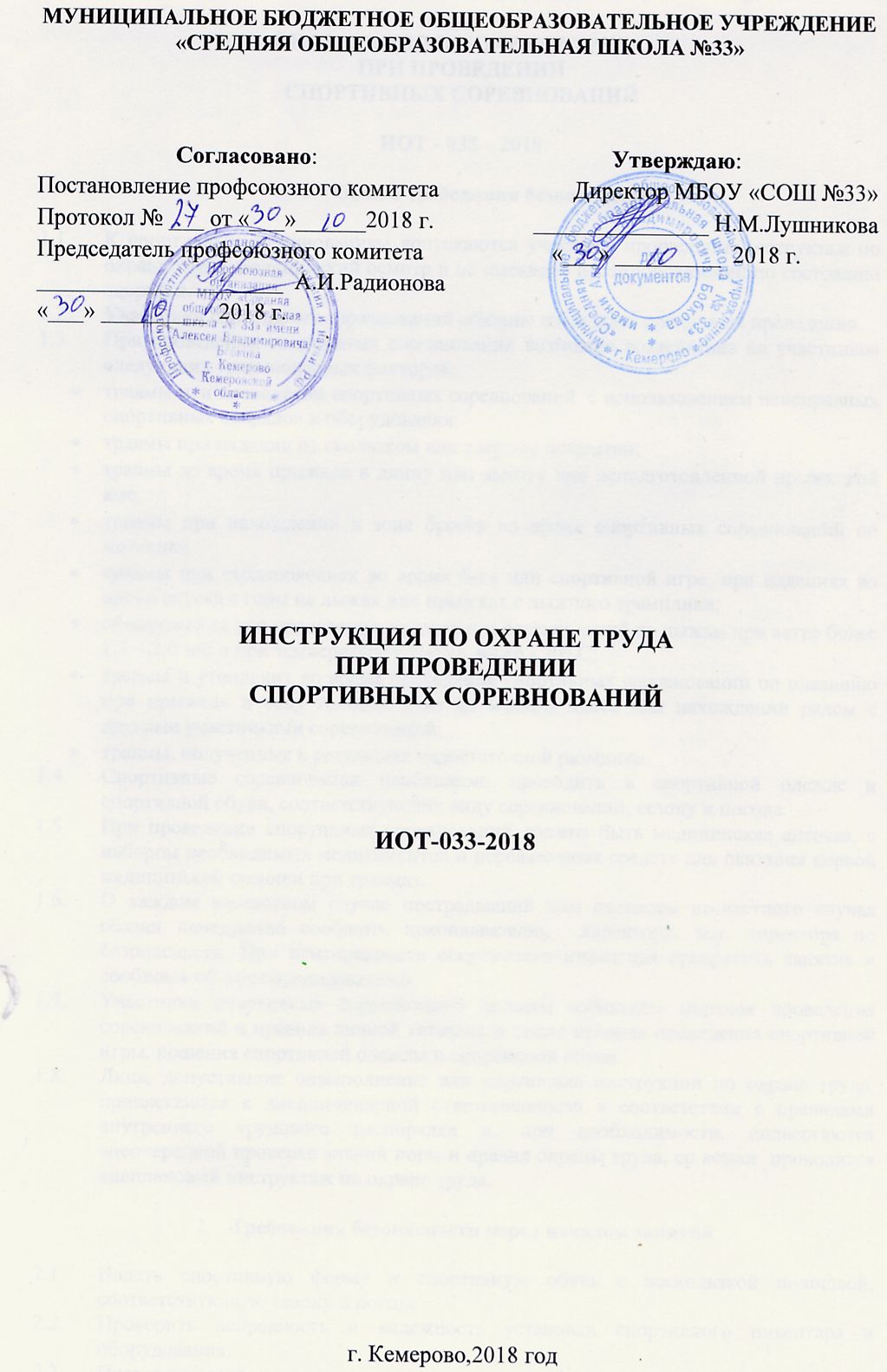 МУНИЦИПАЛЬНОЕ БЮДЖЕТНОЕ ОБЩЕОБРАЗОВАТЕЛЬНОЕ УЧРЕЖДЕНИЕ«Средняя общеобразовательная школа №33»ИНСТРУКЦИЯ ПО ОХРАНЕ ТРУДАПРИ ПРОВЕДЕНИИ СПОРТИВНЫХ СОРЕВНОВАНИЙИОТ-033-2018г. Кемерово,2018 годИнструкция по охране труда 
ПРИ ПРОВЕДЕНИИСПОРТИВНЫХ СОРЕВНОВАНИЙИОТ - 033 – 2018Общие требования безопасностиК спортивным соревнованиям допускаются учащиеся прошедшие инструктаж по охране труда, медицинский осмотр и не имеющие противопоказаний по состоянию здоровья.Участники спортивных соревнований обязаны соблюдать правила их проведения.При проведении спортивных соревнований возможно воздействие на участников следующих травмоопасных факторов:травмы при проведении спортивных соревнований  с использованием неисправных  спортивных снарядов и оборудования;травмы при падении на скользком или твердом покрытии;травмы во время прыжков в длину или высоту при неподготовленной прыжковой яме;травмы при нахождении в зоне броска во время спортивных соревнований по метанию;травмы при столкновениях во время бега или спортивной игре, при падениях во время спуска с горы на лыжах или прыжках с лыжного трамплина;обморожения при проведении спортивных соревнований по лыжам при ветре более 1,5 – 2,0 м/с и при температуре воздуха  ниже - 20° С;травмы и утопления во время проведения спортивных соревнований по плаванию при прыжках в воду головой вниз на мелком месте или нахождении рядом с другими участниками соревнований;травмы, полученные в результате недостаточной разминки.Спортивные соревнования необходимо проводить в спортивной одежде и спортивной обуви, соответствующих виду соревнований, сезону и погоде.При проведении спортивных соревнований должна быть медицинская аптечка, с набором необходимых медикаментов и перевязочных средств для оказания первой медицинской помощи при травмах.О каждом несчастном случае пострадавший или очевидец несчастного случая обязан немедленно сообщить преподавателю,  директору, зам. директора по безопасности. При неисправности спортивного инвентаря прекратить занятие и сообщить об этом преподавателю.Участники спортивных соревнований должны соблюдать порядок проведения соревнований и правила личной гигиены, а также правила проведения спортивной игры, ношения спортивной одежды и спортивной обуви.Лица, допустившие невыполнение или нарушение инструкции по охране труда, привлекаются к дисциплинарной ответственности в соответствии с правилами внутреннего трудового распорядка и, при необходимости, подвергаются внеочередной проверке знаний норм и правил охраны труда, со всеми  проводится внеплановый инструктаж по охране труда.Требования безопасности перед началом занятийНадеть спортивную форму и спортивную обувь с нескользкой подошвой, соответствующую сезону и погоде.Проверить исправность и надежность установки спортивного инвентаря и оборудования.Проверить состояние и отсутствие посторонних предметов на полу спортивной площадке.Тщательно разрыхлить  песок в прыжковой яме – месте приземления.В местах соскоков со спортивных снарядов положить гимнастические маты так, чтобы их поверхность была ровной. Тщательно проветрить спортивный зал.Сделать разминку, выполнить несколько легких упражнений.Требования безопасности во время занятийНачинать соревнования и заканчивать их только по команде (сигналу) судьи соревнований.Не нарушать  правила проведения  соревнований, строго выполнять  все команды (сигналы), подаваемые судьей соревнований.Избегать столкновения с игроками, толчков и ударов по рукам и ногам игроков.При падениях необходимо сгруппироваться во избежание получения травмы.Требование безопасности в аварийных ситуацияхПри возникновении  неисправности спортивного оборудования и инвентаря, прекратить соревнования и сообщить  об этом судье соревнования. Соревнования продолжать  только после устранения  неисправности или замены спортивного оборудования и инвентаря.При плохом самочувствии прекратить участие  в спортивных соревнованиях и сообщить об этом судье соревнований.О получении травмы участником соревнований немедленно сообщить судье соревнований, директору, зам. директора по безопасности, оказать первую помощь пострадавшему, при необходимости отправить его в ближайшее лечебное учреждение.Требование безопасности по окончании занятийПроверить  по списку наличие всех участников соревнований.Убрать в отведенное место для хранения спортивный инвентарь.Тщательно проветрить спортивный зал.Снять спортивный костюм и спортивную обувь.Принять душ или тщательно вымыть лицо и руки с мылом.Заместитель директорапо БЖ						Н.Г.КимСогласовано:Постановление профсоюзного комитетаПротокол № ___ от «___»______2018 г.Председатель профсоюзного комитета_____________________  А.И.Радионова «___» _________  2018 г.Утверждаю: Директор МБОУ «СОШ №33»_______________ Н.М.Лушникова«___» _________  2018 г.